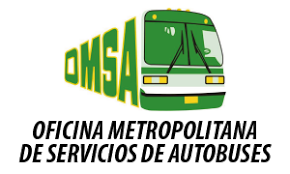 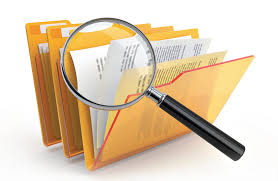 Registro de actividades y logros alcanzados en  la oficina de libre acceso a la Información Pública de la Oficina Metropolitana de Servicios de Autobuses  (OMSA) en el mes de Mayo-2018.SOLICITUDES  REGISTRADAS  EN LA OFICINA LIBRE ACCESO A LA INFORMACION PÚBLICA, DE MAYO DEL AÑO 2018SOLICITUDES  REGISTRADAS  EN LA OFICINA LIBRE ACCESO A LA INFORMACION PÚBLICA, DE MAYO DEL AÑO 2018SOLICITUDES  REGISTRADAS  EN LA OFICINA LIBRE ACCESO A LA INFORMACION PÚBLICA, DE MAYO DEL AÑO 2018SOLICITUDES  REGISTRADAS  EN LA OFICINA LIBRE ACCESO A LA INFORMACION PÚBLICA, DE MAYO DEL AÑO 2018SOLICITUDES  REGISTRADAS  EN LA OFICINA LIBRE ACCESO A LA INFORMACION PÚBLICA, DE MAYO DEL AÑO 2018SOLICITUDES  REGISTRADAS  EN LA OFICINA LIBRE ACCESO A LA INFORMACION PÚBLICA, DE MAYO DEL AÑO 2018SOLICITUDES  REGISTRADAS  EN LA OFICINA LIBRE ACCESO A LA INFORMACION PÚBLICA, DE MAYO DEL AÑO 2018SOLICITUDES  REGISTRADAS  EN LA OFICINA LIBRE ACCESO A LA INFORMACION PÚBLICA, DE MAYO DEL AÑO 2018SOLICITUDES  REGISTRADAS  EN LA OFICINA LIBRE ACCESO A LA INFORMACION PÚBLICA, DE MAYO DEL AÑO 2018RespuestaRespuestaRespuestaRespuestaRespuestaRespuestaRespuestaResueltasResueltasResueltasResueltasRechazadas Rechazadas Rechazadas Medio de solicitud Recibidas Pendientes Pendientes Pendientes < 5 dias< 5 dias5 dias >5 dias >< 5 dias5 dias >5 dias >Física 33330022011Electrónica0000000000031100000000000Denuncia y Sugerencias plataforma SAIP00000000000Total33332222011RespuestaRespuestaRespuestaRespuestaRespuestaRespuestaRespuestaResueltasResueltasResueltasResueltasRechazadas Rechazadas Rechazadas Medio de solicitud Recibidas Pendientes Pendientes Pendientes < 5 dias< 5 dias5 dias >5 dias >< 5 dias5 dias >5 dias >Llamadas  telefónicas registradas650000000000RespuestaRespuestaRespuestaRespuestaRespuestaRespuestaRespuestaResueltasResueltasResueltasResueltasRechazadas Rechazadas Rechazadas Depto. con remisión de  solicitudes Recibidas Pendientes Pendientes Pendientes < 5 dias< 5 dias5 dias >5 dias >< 5 dias5 dias >5 dias >Gerencia Administrativa10000011000Gerencia Financiera11110000000Gerencia de Recursos Humanos31110022000Gerencia de Tecnología11110000000Total63333333000RespuestaRespuestaRespuestaRespuestaRespuestaRespuestaRespuestaResueltasResueltasResueltasResueltasRechazadas Rechazadas Rechazadas Grupos Sociales Solicitantes Recibidas Pendientes Pendientes Pendientes < 5 dias< 5 dias5 dias >5 dias >< 5 dias5 dias >5 dias >ESTUDIANTES UNIVERSITARIOS0PROFESIONALES0ABOGADO REPRESENTANTE63333300CIUDADANOS  EXTRANJEROS0EMPRESAS PRIVADAS0ENTIDADES PUBLICAS0ENTIDADES NO GUBERNAMENTALES0Total63333333000